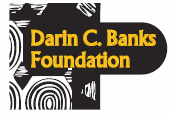 Scholarship Application (Questions regarding the scholarship, go to www.dcbfoundation.org)Applicant InformationApplicant InformationApplicant InformationApplicant InformationApplicant InformationApplicant InformationApplicant InformationApplicant InformationApplicant InformationApplicant InformationApplicant InformationApplicant InformationApplicant InformationApplicant InformationApplicant InformationApplicant InformationApplicant InformationApplicant InformationApplicant InformationApplicant InformationApplicant InformationApplicant InformationApplicant InformationApplicant InformationApplicant InformationLast NameLast NameFirstM.I.M.I.DateDateStreet AddressStreet AddressStreet AddressApartment/Unit #Apartment/Unit #Apartment/Unit #Apartment/Unit #CityStateZIPPhoneE-mail AddressE-mail AddressE-mail AddressDate of BirthDate of BirthDate of BirthGender:  Male or FemaleGender:  Male or FemaleGender:  Male or FemaleRace or EthnicityRace or EthnicityRace or EthnicityAre you a citizen of the United States?Are you a citizen of the United States?Are you a citizen of the United States?Are you a citizen of the United States?Are you a citizen of the United States?Are you a citizen of the United States?Are you a citizen of the United States?Are you a citizen of the United States?YES  YES  NO  NO  If no, are you a naturalized citizen?If no, are you a naturalized citizen?If no, are you a naturalized citizen?If no, are you a naturalized citizen?If no, are you a naturalized citizen?If no, are you a naturalized citizen?If no, are you a naturalized citizen?If no, are you a naturalized citizen?If no, are you a naturalized citizen?If no, are you a naturalized citizen?YES  YES  NO  EducationEducationEducationEducationEducationEducationEducationEducationEducationEducationEducationEducationEducationEducationEducationEducationEducationEducationEducationEducationEducationEducationEducationEducationEducationHigh SchoolHigh SchoolAddressAddressFromToGraduation DateGraduation DateGraduation DateDegreeDegreeG.P.A.SAT ScoreSAT ScoreSAT ScoreSAT ScoreACT Score ACT Score ACT Score ACT Score College/University you plan to attend (1st Choice)College/University you plan to attend (1st Choice)College/University you plan to attend (1st Choice)College/University you plan to attend (1st Choice)College/University you plan to attend (1st Choice)College/University you plan to attend (1st Choice)College/University you plan to attend (1st Choice)Have you been accepted?Have you been accepted?Have you been accepted?Have you been accepted?Have you been accepted?Type of Institution 4yr college/university    4yr college/university    4yr college/university    4yr college/university    4yr college/university    4yr college/university    4yr college/university    4yr college/university    4yr college/university    4yr college/university    4yr college/university    2yr college/university 2yr college/university 2yr college/university 2yr college/university 2yr college/university 2yr college/university 2yr college/university 2yr college/university 2yr college/university 2yr college/university 2yr college/university 2yr college/university 2yr college/universityLocationCityCityCityCityStateStateStateReferences References References References References References References References References References References References References References References References References References References References References References References References References Please list three references.  (immediate family excluded)Please list three references.  (immediate family excluded)Please list three references.  (immediate family excluded)Please list three references.  (immediate family excluded)Please list three references.  (immediate family excluded)Please list three references.  (immediate family excluded)Please list three references.  (immediate family excluded)Please list three references.  (immediate family excluded)Please list three references.  (immediate family excluded)Please list three references.  (immediate family excluded)Please list three references.  (immediate family excluded)Please list three references.  (immediate family excluded)Please list three references.  (immediate family excluded)Please list three references.  (immediate family excluded)Please list three references.  (immediate family excluded)Please list three references.  (immediate family excluded)Please list three references.  (immediate family excluded)Please list three references.  (immediate family excluded)Please list three references.  (immediate family excluded)Please list three references.  (immediate family excluded)Please list three references.  (immediate family excluded)Please list three references.  (immediate family excluded)Please list three references.  (immediate family excluded)Please list three references.  (immediate family excluded)Please list three references.  (immediate family excluded)Full NameFull NameRelationshipRelationshipRelationshipRelationshipCompanyCompanyPhonePhonePhone(           )(           )(           )(           )(           )(           )(           )(           )(           )AddressAddressFull NameFull NameRelationshipRelationshipRelationshipRelationshipCompanyCompanyPhonePhonePhone(           )(           )(           )(           )(           )(           )(           )(           )(           )AddressAddressFull NameFull NameRelationshipRelationshipRelationshipRelationshipCompanyCompanyPhonePhonePhone(           )(           )(           )(           )(           )(           )(           )(           )(           )AddressAddressextracurricular activities/Volunteer work extracurricular activities/Volunteer work extracurricular activities/Volunteer work extracurricular activities/Volunteer work extracurricular activities/Volunteer work ActivityActivityHow long?How long?How long?Student essayStudent essayStudent essayStudent essayStudent essaySelect (1) topic from the choices below.  Compose an essay with a maximum of 500 words; Minimum word count is 350;Select (1) topic from the choices below.  Compose an essay with a maximum of 500 words; Minimum word count is 350;Select (1) topic from the choices below.  Compose an essay with a maximum of 500 words; Minimum word count is 350;Select (1) topic from the choices below.  Compose an essay with a maximum of 500 words; Minimum word count is 350;Select (1) topic from the choices below.  Compose an essay with a maximum of 500 words; Minimum word count is 350;Topics:Topics:Topics:Topics:Topics:The Foundation’s namesake was a wonderful mentor and friend.  He encouraged his mentees to work hard and to be diligent in their academic and career pursuits.  If you could design your own mentor, what characteristics would you want him or her to possess?The Foundation’s namesake was a wonderful mentor and friend.  He encouraged his mentees to work hard and to be diligent in their academic and career pursuits.  If you could design your own mentor, what characteristics would you want him or her to possess?The Foundation’s namesake was a wonderful mentor and friend.  He encouraged his mentees to work hard and to be diligent in their academic and career pursuits.  If you could design your own mentor, what characteristics would you want him or her to possess?The Foundation’s namesake was a wonderful mentor and friend.  He encouraged his mentees to work hard and to be diligent in their academic and career pursuits.  If you could design your own mentor, what characteristics would you want him or her to possess?The Foundation’s namesake was a wonderful mentor and friend.  He encouraged his mentees to work hard and to be diligent in their academic and career pursuits.  If you could design your own mentor, what characteristics would you want him or her to possess?The lessons we learn from obstacles we encounter can be fundamental to success later in life. Describe a time when you faced a challenge or setback. How did it affect you? What did you learn from the experience?The lessons we learn from obstacles we encounter can be fundamental to success later in life. Describe a time when you faced a challenge or setback. How did it affect you? What did you learn from the experience?The lessons we learn from obstacles we encounter can be fundamental to success later in life. Describe a time when you faced a challenge or setback. How did it affect you? What did you learn from the experience?The lessons we learn from obstacles we encounter can be fundamental to success later in life. Describe a time when you faced a challenge or setback. How did it affect you? What did you learn from the experience?The lessons we learn from obstacles we encounter can be fundamental to success later in life. Describe a time when you faced a challenge or setback. How did it affect you? What did you learn from the experience?In the age of social media young people today are bombarded by cyber-bullying, depression, and negative peer pressure more than ever before.  How do you suggest teens manage these issues?In the age of social media young people today are bombarded by cyber-bullying, depression, and negative peer pressure more than ever before.  How do you suggest teens manage these issues?In the age of social media young people today are bombarded by cyber-bullying, depression, and negative peer pressure more than ever before.  How do you suggest teens manage these issues?In the age of social media young people today are bombarded by cyber-bullying, depression, and negative peer pressure more than ever before.  How do you suggest teens manage these issues?In the age of social media young people today are bombarded by cyber-bullying, depression, and negative peer pressure more than ever before.  How do you suggest teens manage these issues?Disclaimer and SignatureDisclaimer and SignatureDisclaimer and SignatureDisclaimer and SignatureDisclaimer and SignatureI certify that my answers are true and complete to the best of my knowledge. If this application leads to the awarding of an academic scholarship, I understand that false or misleading information in my application or other information submitted in conjunction with this application may result in the termination or repeal of the scholarship.I certify that my answers are true and complete to the best of my knowledge. If this application leads to the awarding of an academic scholarship, I understand that false or misleading information in my application or other information submitted in conjunction with this application may result in the termination or repeal of the scholarship.I certify that my answers are true and complete to the best of my knowledge. If this application leads to the awarding of an academic scholarship, I understand that false or misleading information in my application or other information submitted in conjunction with this application may result in the termination or repeal of the scholarship.I certify that my answers are true and complete to the best of my knowledge. If this application leads to the awarding of an academic scholarship, I understand that false or misleading information in my application or other information submitted in conjunction with this application may result in the termination or repeal of the scholarship.I certify that my answers are true and complete to the best of my knowledge. If this application leads to the awarding of an academic scholarship, I understand that false or misleading information in my application or other information submitted in conjunction with this application may result in the termination or repeal of the scholarship.SignatureDateParent/Guardian SignatureDate